                             Professional Latin American Association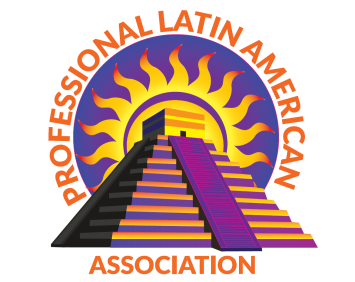 229 N. Douty Street, Hanford, Ca. 93230559-582-7515 ◆ Fax 559-584-3531Email: plaakings@yahoo.com Website: plaa-kings.orgNon-profit #58-2584776SPONSORSHIP7th ANNUALTACO TRUCK THROW DOWN FUNDRAISERMay 21st, 2022 Dear Community LeaderThe Professional Latin American Association (PLAA- 501-C3) was established in 2001 to create and build opportunities for Kings County Youth Education, Cultural and Community Engagement programs. The PLAA has helped build better communities through live events, which help promote cultural awareness and embrace the community. It would honor the PLAA to partner with you to continue helping our outstanding organization and worthwhile annual event.The 7th Annual Taco Truck Throw Down Fundraiser event will take place on Saturday May 21st, 2022 in downtown Hanford, Ca. from 5-10PM. VIP Judges will be sampling from each taco truck to compete for “Judge’s Choice” trophy, the crowd will judge for the “People’s Choice” trophy and lastly we will have the Taco Trucks competing for the “Best of Show” trophy.Our event’s largest crowd has been an approximate 12,000 in attendance and taco trucks sold out! In addition to bringing our community together, our previous year we gave out $16,000 in High School Scholarships to deserving Kings County High School graduating seniors. We also contribute to other community needs as presented.New opportunity for this year’s sponsors prior to the actual event; we are having a commercial made to promote the event that will include logos of our sponsors which will be published on Facebook with 12K followers, as well as Instagram. Don’t miss this opportunity!Your support and contribution to this fundraiser will be greatly appreciated and will not go unnoticed. The Corporate Sponsor’s categories will be distinguished in our program by the level of your contribution.Thank you in advance for your support and participation. We hope to see you at the event. Cordially Carol Hernandez, PresidentAgency Name / Contact Person: ____________________________________________________________Address: ______________________________________________________________________________Email Address: ___________________________________ Telephone No.: __________________________Website: ________________________________________ I wish to be notified on supporting future events □My donation is in the amount of: _________ (Please check the appropriate level and submit this form along with your donation)One (1) 10’ x 20’ booth space, VIP JUDGE,  VIP TABLE FOR 8, with 2 complimentary Beer tickets per person, plaque of appreciation, display of your company’s banner, logo on all event promotional material, verbal recognition at event, image on social media and website with link for 1 year, Recognition on Facebook & Instagram, Corporate banner on display at event (provided by the company)One (1) 10’ x 10’ booth space, VIP Table of 4, plaque of appreciation, display of your company’s banner, (provided by the company) logo on event flyer, verbal recognition at event, Facebook & Instagram, image on website with company link for 1 yearOne (1) 10’ X 10’ booth space, plaque of appreciation, display of your company’s logo on event flyer, verbal recognition at event, Facebook & Instagram. Image on website with company link for 1 year Plaque of appreciation, logo on event flyer and verbal recognition at event, Facebook & Instagram. Image on website for one year with company linkLogo or business card on our website & social media for six months, verbal recognition at event, Facebook & Instagram.Logo or business card on our website for three months, verbal recognition at event, Facebook & Instagram.Please make donation payable to: Professional Latin American Association				229 N. Douty Street				Hanford, CA 93230In order to meet the advertising deadline, we ask that the donation be sent to the organization no later than April 15th, 2022. Please submit your company logo via email to plaakings@yahoo.com. We would also like to thank you in advance for supporting this educational and inspirational event. Visit our website at www.plaa-kings.org.SPONSORSHIP APPLICATION7TH Annual Taco Truck Throwdown FUNDRAISERMay 21st, 2022□ $5,000 & Above PLATINUM□ $3,500 DIAMOND□ $2,500 GOLD□ $1,000 SILVER□ $500 BRONZE□ $250 COPPER